Stap 12. Vertaal je thema / informatie-of onderzoeksvraag in een aantal trefwoorden of zoektermen.Verslaving, Oniomanie, financieel ruïneren, diefstal, geen geld3. Gebruik de zoektermen (of combinaties ervan) voor een verkennende zoekopdracht via de klassieke zoekmachines (Google, Yahoo, Bing, … ) te starten.
Geef een beknopt overzicht van je zoekresultaten. Hoeveel resultaten bekom je?
- 4460 oniomanie
- 898 000 verslaving
- 1 450 000 diefstal
- 123 000 financieel ruïneren
- 10 800 000 geen geldWelke soorten informatiebronnen bekom je ? Boeken, artikelen uit tijdschriften/kranten, website, wikipedia-Lemma, statistieken, beleidsdocumenten, onderzoeken?- Verslaving:                                       -Oniomanie:- financieel ruïneren:- diefstal:                                  - geen geld:4. Gebruik dezelfde zoektermen (of combinaties ervan) voor een verkennende of exploratieve zoekopdracht via Limo.
Geef een beknopt overzicht van je zoekresultaten (beperk je tot de eerste drie resultatenpagina’s.Welke soorten informatiebronnen bekom je ? Maak hier eveneens een overzicht van in een tabel.Verslaving: Boeken 1103, artikels 961, website
financieel ruïneren: 1 artikel
Oniomanie: 1 boek, 4 artikels5. Bruikbaarheid en betrouwbaarheid van je zoekresultaten : Beoordeel naast jouw wikipedialemma (of andere ‘vertrekbron’) één andere bron uit 3. en 4. aan de hand van de criteria gezien in de les.Bij gevonden bronnen op algemene zoeksites is het  belangrijk dat je controleert of deze bron betrouwbaar is. Je kunt nooit zeker weten waar je precies terechtkomt, het kan zowel een presentatie zijn van een kind van tienjaar of een tekst gemaakt door een geleerde.
De betrouwbaarheid kan u controleren door middel van de criteria die nu kort besproken worden. Ook is het belangrijk om de datum van de bron te bekijken zodat je kan oordelen of deze actueel is of niet. De auteur natrekken en bekijken is ook zeker iets wat handig is om te doen. De spelling controleren is een belangrijk punt, wanneer er veel spelfouten gemaakt worden kan het goed zijn dat de site niet betrouwbaar is.
Voor de resultaten die je op limo vindt is het niet nodig om de achtergrond te checken (wegens: alles is wetenschappelijk). Enkel de actualiteit bekijken kan handig zijn. Zo is het logisch dat een bron uit 1980 niet alles kan weten over het huidig vluchtelingenprobleem.6. Wat neem je mee uit deze zoekopdracht?Ik ben sowieso al niet graag bezig op de computer en al zeker niet met zulke opdrachten. Voor mij was deze opdracht dan ook saai, om het cru te zeggen. Ik was er dus met tegenzin aan begonnen, maar achteraf lijkt het toch wel nog vlot gegaan te zijn. Ik vond het soms moeilijk om verschillende trefwoorden te vinden voor het thema woord en daar dan allerlei informatie weer over te zoeken. Ik zou er geen andere trefwoorden bij zetten. Die dat ik gevonden had vond ik duidelijk en passend genoeg.7. Dien je het thema te verbreden of af te bakenen ?De gestelde vragen waren ruim genoeg, misschien wat te ruim. Maar dat zal wel zen nut hebben. Sommige vragen mogen wel wat duidelijker gesteld worden. Ik snapte soms de formulering niet, waardoor ik soms vast kwam te zitten met de opdracht.Wat houdt koopverslaafd precies in?
wat zijn de belangrijkste oorzaken van koopverslaving? 
Waar kun je terecht? Stap 21. bronvermelingBoemans, J.a.j., & Egger, J.I.M., (2009). Koopverslaving of oniomanie. tijdschrift voor psychiatrie, 52, 29-39.2. Wat is het geheel rond de tekst?a. Wat koopverslaving is en welke behandelingen er zijn.b. Uit welke vaktijdschriften/boeken/verzamelwerk komt het? Het komt uit ‘Tijdschrift voor psychiatrie’.c. Welke organisatie is verantwoordelijk voor de tekst? Tijdschrift voor psychiatrie.d. Voor welke doelgroep/ professionelen is het geschreven? Volwassenen en iedereen die erin geïnteresseerd is.3. AuteurDe tekst werd gemaakt door J.A.J. Boermans en J.I.M. Egger.Boermans is als psychiater verbonden aan Gastenhof, Koraalgroep, Sittard.Egger is klinisch psycholoog en klinisch neuropsycholoog. Hij is als P-opleider werkzaam bij de GGZNoord- en Midden-Limburg, als universitair docent bij hetBehavioural Science Institute van de Radboud Universiteit Nijmegen en als plaatsvervangend hoofdopleider van de landelijke specialisatieopleiding tot klinisch neuropsycholoog. Tevens is hij onderzoek adviseur bij de Pompestichting te Nijmegen.Egger is niet alleen één van de auteurs, maar heeft ook vele onderzoeken en ander onderbouwde onderzoeken geschreven die van belang waren en gebruikt werden in de tekst.Aanvullende auteurs (zie stap 3)- De Perre, K. 
- Freys, J. 
- Carien Karsten
- K. Laurent
- Kerssemakers, R.
- van Meerten, R.
- Karsten, C. 
- Van Raaijen. M.
- Lietaer, G.
- Van Broeck, N.
- Dekeyser, M.
- Stroobants, R. 
- Van Den Berg, R.
- De Boer, M.
- Droge, P.
- Elands, M.- Cornelissen, E.
- Dauwen, D.
- Pavlova, S.
-Jakovljevic, M.4. structuur a. Kent het een duidelijke structuur, is die logisch; of is het één lange doorlopende tekst?
Er is een duidelijke structuur in de tekst. Alles staat mooi geordend en je vind gemakkelijk zaken terug. Sommige stukken zijn wel zeer lang in de tekst, maar die worden gecompenseerd met kortere zinnen.b. Zijn er tussentitels?
Tussentitels komen regelmatig voor in de tekst. Het zorgt voor een volgorde en ook zo kun je gemakkelijk alles terug vinden. Het zijn ook duidelijke tussentitels en beschrijven perfect over wat het stuk gaat.c. Is er enkel tekst of vind je andere zaken terug? 
Er wordt ook gebruikt gemaakt van een tabel. Voor de rest is er alleen maar tekst en geen andere zaken.d. Hoe worden de referenties opgemaakt respectievelijk in de tekst en in de bronnenlijst (= welk referentiesysteem) ?
De APA-techniek wordt hier gebruikt. Zo is de bronvermelding duidelijk en gemakkelijker terug te vinden tussen de vele bronnen.5. gelijksoortige info zie uitgeprint document6. lijstenSpecialisten Organisaties:  geen organisaties in de tekst vermeld.Medline, PubMed en PsycINFO
Vaktermen:  Koopverslaving: een permanente drang om te kopen, ongeacht hun financiële middelen psychiatrische syndromen:chronisch, repetitief gedrag: langdurig , herhalend gedragneurowetenschappelijk: wetenschap die zich bezig houdt met alle aspecten van het zenuwstelselinhibitie: remmingcasuïstiek : redeneerwijze waarbij getracht wordt een algemene regel af te leiden uit een of meerdere concrete gevallenfenomenologisch: beschrijvende manier om een verschijnsel vast te leggendisfunctioneren: Het doen ontstaan van een structurele situatie van onverantwoorde zorg, waarin een patiënt wordt geschaad of het risico loopt te worden geschaad, en waarbij de betreffende zorgverlener niet (meer) in staat of bereid is zelf de problemen op te lossen. Disfunctioneren is niet hetzelfde als het maken van fouten of het veroorzaken van calamiteitendemografisch: de beschrijving van de bevolking naar bepaalde kenmerken, zoals leeftijdsopbouw, geslacht, opleidingklinische: zichtbaarexploratief: bewijzendcomorbiditeit: het tegelijkertijd aanwezig zijn van verschillende aandoeningen-stoornissenbipolaire stoornis: stemmingsstoornis waarin zowel manische, hypomanische als depressieve perioden voorkomenpolikliniek: deel van ziekenhuis waar je niet blijft na de bahndelingetiologie: de leer der ziekte-oorzaken.dysthymie: een minimaal twee jaar durende lichte vorm van depressie die zich kenmerkt door een gebrek aan plezier en genoegen in het leven Bronserotonine: Neurotransmitter, die betrokken is bij stemmingen, pijnonderdrukking en slaapcyclus.farmacotherapie: behandeling van een ziekte met medicijnencomorbiditeit: het tegelijkertijd aanwezig zijn van verschillende aandoeningen-stoornissen.emergent: spontaan optredend, te voorschijn tredendlamotrigine: Lamotrigine is een geneesmiddel dat voorgeschreven wordt voor de behandeling van bepaalde vormen van epilepsie, waaronder het Syndroom van Lennox-Gastaut bij kinderen, en voor het voorkomen van depressie of manie bij bipolaire stoornis.Soorten bronnen: 
vijf bronnen die je later nog zou willen doornemen. statistische bronnen: Müller, A., & de Zwaan, M. (2004). Aktueller Stand der Therapieforschung bei pathologischem Kaufen. Verhaltenstherapie, 14, 112-119.Koran, L.M., Faber, R.J., & Aboujaoude, E. (2006). Estimates prevalence of compulsive buying in the United States. The American Journal of Psychiatry, 163, 1806-1812.Sociaalwetenschappelijke bronnen:Glatt, M.M., & Cook, C.C.H. (1987). Pathological spending as a form of psychological dependence. British Journal of Addicition, 82,1257-1258.Grant, J.E., Levine, L., Kim, D., e.a. (2005). Impulse control disorders in adult psychiatric inpatients. The American Journal of Psychiatry,162, 2184-2188.Juridische bronnen:Christenson, G.A., Faber, R.J., de Zwaan, M., e.a. (1994). Compulsive buying: descriptive characteristics and psychiatric comorbidity. Journal of Clinical Psychiatry, 55, 5-11.7. maak een samenvattingKoopverslaving is een permanente drang om te kopen, ook wanneer de financiële middelen het niet toestaan.
Ongecontroleerd kopen is een  onbekend en beperkt gedefinieerd verschijnsel. Het is langdurig, herhaald gedrag. Het moet beschouwd worden als een neurowetenschappelijk perspectief.Kraepelin en Bleuler (1923) spraken over ‘oniomanie’. Kraeplin (1909) verstond onder oniomanie: ‘dieKrankhafte Kauflust, die den Kranken veranlasst, sobald sich ihm dazu Gelegenheit bietet, ohne jedes wirkliche Bedürfnis in großen Mengen einzukaufen, Hunderte von Halsbinden oder Handschuhen, Dutzende von Anzügen, Hüten, Überröcken, Schmucksachen, Spazierstöcken, Uhren’.Bleuler (1923) gaf er dan weer een ander betekenis aan: ‘Oniomanen, bei denen auch das Kaufen triebhaft ist und zu unsinnigem Schuldenmachen führt’.Volgens Glatt en Cook (1987) werd oniomanie beschreven als en niet herkende vorm van geestelijke afhankelijkheid. Toen bestonder er ook een paar gepubliceerde casuïstiek.Volgens Christenson (1994) en McElroy (1994) bestond er  in de psychiatrische classificatiesysteem) nog geen definitie voor ongecontroleerd kopen.Leoyeux (1996) heeft aan dat het  kopen vaak als egosyntoon ervaren wordt en gaat gepaard met spanningen die alleen afnemen door te kopen, waarna veelal een schuldgevoel ontstaat. De impulsiviteit komt tevens naar voren in de korte tijdspanne die ligt tussen wens en daadwerkelijk kopen.In 1988-1989 toonde O’Guinn, Faber en Valence aan dat sommigen denken dat een emotionele activatie, een krachtige cognitieve controle en een grote reactiviteit basiselementen van het dwangmatige kopen zijn. Bij overmatig kopen kan men volgens Valence (1988) vier typen aanwijzen:De emotioneel reactieve koper:  deze koper hecht belang  aan de symbolische betekenis van het product en koopt op basis van emotionele motievenDe impulsieve koper: in een toestand van emotionele disbalans een plotselinge wens ervaart om te kopen zonder zich zorgen te maken over de consequentiesDe fanatieke koper:  uit op bezit, vaak alleen geïnteresseerd in een bepaald product waarvoor overmatig enthousiasme of intense toewijding bestaatDe ongecontroleerde koper: probeert psychische spanningen te verminderen,het kopen als een middel tot spanningsreductie ziet en niet uitsluitend is gericht op het bezit van artikelen.Er moet volgend McElroy (1994) aan drie criteria worden voldaan om te kunnen spreken van een formulering in de geest van een DSM.Een overmatige preoccupatie met kopen of winkelen of soortgelijke koopimpulsen of koopgedrag, waarbij de gedachten als intrusief, onweerstaanbaar en zinloos worden ervaren, de koopgedragingen en impulsen leiden tot spanningen, zijn tijdrovend en leiden tot sociaal disfunctioneren en/of financiële problemenhet overmatig kopen is niet het uitsluitende gevolg van een maniforme episode.Om het vóórkomen van ongecontroleerd kopen bij de onderzochte populatie vast te stellen baseert men zich niet alleen op het klinische beeld, maar ook op enkele speciaal ontwikkelde vragenlijsten en de criteria van McElroy (1994).Ongecontroleerd kopen is vaak ernstig omdat het vaak voor de omgeving verborgen blijft.Het komt vooral voor vanaf de adolescentie, maar treedt pas op latere leeftijd (30 jaar) op. Volgens Christenson, McElroy en schlosser (1994) was dit meestal toe te schrijven aan het niet meer kunnen voldoen aan onder andere financiële verplichtingen, indringende opmerkingen van familieleden, schuldgevoelens, juridische consequenties en zelfs gebrek aan opslagruimte. Enkele specialisten zoals Müller en De Zwaan (2004), O’Quinn en Faber (1989) en Christenson (1994) hebben vrouwen een voorkeur voor kleding, schoenen, sieraden, keukenapparaten… terwijl mannen zich richten om technische artikelen, sportmateriaal, autotoebehoren en antiquiteiten. Ongecontroleerd kopen hangt in hoge mate samen met andere psychiatrische aandoeningen,hetzij als comorbide aandoening bij psychiatrische ziekten, hetzij zelf gepaard gaand met comorbidepsychiatrische stoornissen.Samengevat: ongecontroleerd kopen komt vooral vaker voor bij persoonlijkheidsstoornissen,maar ook bij stemmingsstoornissen (recidiverende depressies en wellicht ook bipolaire stoornissen),angststoornissen, middelenmisbruik, eetstoornissen en tot slot impulscontrolestoornissen. Volgens Krueger  (1988) en Lawrence (1990) zou een psychoanalytisch verklaring zijn dat de basis van de stoornis ligt in de aanwezigheid van een stabiel innerlijk zelfbeeld, waardoor de cliënt zich op de buitenwereld moet richten om de deficiënte innerlijke zelfbeelden te compenseren.Reclame is volgens Valence (1988) een grote invloed.De aan ongecontroleerd kopen voorafgaande gevoelens zijn somberheid, eenzaamheid, verveling,boosheid en frustatie volgens Black (1999), Christenson (1994), Glatt en Cook (1987) O’Guinn & Faber (1989) en Schlosser (1994). Na het kopen is er vaak een afname van deze negatieve gevoelens soms is die van korte duurVolgens Lejoyeux e.a. (1996) is de voornaamste verbinding tussen ongecontroleerd kopen endepressie mogelijk een lage eigenwaarde.Ongecontroleerd kopen kan zodoende gezien worden als een ontsnapping aan somberheidgevoelens in een poging een laag zelfbeeld te herstellen. Voorts blijkt dat depressie vaak samenhangt met ongecontroleerd kopen (Lejoyeux e.a. 1997).Kick komt ook veel voor in onderzoeken volgens McElroy (1994)Biologische en genetische verklaring : Devor (1999) onderzochten ongecontroleerd kopen op de aanwezigheid van twee dna-sequentiepolymorfismen in het serotoninetransportgen. Serotonine speelt een belangrijke rol in de behandeling van onder andere obsessieve- compulsieve stoornissen en zou mogelijk ook een belangrijke rol spelen in de pathogenese. In dit onderzoek konden echter geen significante verschillen worden aangetoond tussen de onderzochte groep en een controlegroep.Behandeling: gedragtherapie, farmacotherapieWe kunnen dus concluderen dat de effectiviteit van selectieve serotonineheropnameremmersin de behandeling van ongecontroleerd kopen nog niet is aangetoond.Conclusie: In vergelijking met controlegroepen worden er meer comorbide psychiatrische aandoeningengerapporteerd. De epidemiologische gegevens verschillen onderling nogal, maar er lijkt consensuste bestaan dat koopverslaving meer voorkomt bij vrouwen dan bij mannen.8. PowerPointStap 31. Maak per bron een overzichtstabel van de vindplaats van elke bron : locatie (bij fysieke bronnen : bibliotheek, plaatsnummer of -letter); databank of website (bij digitale bronnen).2. Auteurs Bibliotheek Vives Kortrijk:
- Boermans, J.; Verhoeven, W.; Van der Heijden, F. (2002). Psychose door behandeling met topiramaat. Nederlands tijdschrift voor geneeskunde, 146 (2002) 44, p.2093-2095
- Walvoort, S.; Wester, A.; Egger, J. (2013). Neuropsychologische diagnostiek en cognitieve functies bij alcoholabstinentie. Tijdschrift voor psychiatie., 55; p. 101-111.Andere bibliotheken:
- Black, D. W.; Allen, J.; John, D. St.; Pfohl, B.; Mccormick, B.; Blum, N. (2009). Predictors of response to Systems Training for Emotional Predictability and Problem Solving (STEPPS) for borderline personality disorder: an exploratory study. Acta Psychiatrica Scandinavica. Vol.120(1), p.53(9).3. Zoek ter plaatse in biebIk koos voor het tijdschrift ‘Nederlands Tijdschrift voor Geneeskunde’. Het is een weekblad, oplage 32.000. Nummer 44 uit het jaar 2002. 
Het is eerder een sobere opmaak en de voor- en achterflap zijn sober en saai.
Op d achterkant je vindt vooral reclame terug en op de voorkant informatie over het tijdschrift zelf. 
4. Zoek verder buiten je basisteksta. boeken: 
- Kerssemakers, R.,  van Meerten, R., (2011). Drugs En Alcohol; Gebruik, Misbruik En Verslaving. . - Karsten, C. (2011). Afkicken voor shopaholics: de emoties achter de verslaving. Uitgever Kosmos.- Van Raaijen. M., (2007). Gek van kleding. Lulu.com.b. Artikels uit VAKtijdschriften:
- Lietaer, G., Van Broeck, N., Dekeyser, M., & Stroobants, R. (2005). Profiel van de psychotherapeut in België. Deel I. Sociodemografische kenmerken, opleiding en werkkader. Tijdschrift voor Klinische Psychologie, 35, 7-29.- Van Den Berg, R.; De Boer, M.; Droge, P.; Elands, M. (2001). Wat te doen tegen faalangst en 13 andere ongemakken. Weekbladpers Tijdschriften. 95.c. Eindwerken.
- Cornelissen, E.; Dauwen, D.; (2006). De koopverslaafde: een blik op het concept koopverslaving. Antwerpen: Lessius hogeschool.- Pavlova, S. (2011). Koopverslaving of oniomanie: een onderzoek naar de levensstijl van de koopverslaafde. Antwerpen: Lessius Hogeschool.- Jakovljevic, M. (2013). Compulsief koopgedrag: een onderzoek naar de samenhang tussen compulsief koopgedrag en levensstijl. Antwerpen: Thomas More.d. Onderzoeksliteratuur
niet gevondene. Digitale anderstalige bronnen- Valkeneers, G. (2012). Compulsief koopgedrag. 28 Augustus.-Laurent, K. (2000). Van impulsief tot pathologisch kopen. Oktober, pp 202-205.- Karsten, C. (). Drugs en alcohol; Gebruik, misbruik en verslaving. Moderne verslavingen. pp 471-497f. E-artikels uit kranten, week-of maandbladen, magazines- Freys, J. (2015). "Koopverslaafd? Slik een pilletje". Het Laatste Nieuws, p 7.-  De Perre, K. (2015). Help, mijn leven is niet veranderd in 30 dagen. De Morgen, p 14.- den Haring, P. (2015). Berouw van een dievegge. Tijdgeest Magazine. Pdh.g. Internet algemeen- Donald W. Black, M.D., Trent Moyer, B.A. (1998). Clinical Features and Psychiatric Comorbidity of Subjects With Pathological Gambling Behavior. 11 November, http://ps.psychiatryonline.org/doi/10.1176/ps.49.11.1434- Dittmar, H.; Beattie, J.;  Friese, S. (1995). Gender identity and material symbols: Objects and decision considerations in impulse purchases. 3 September, https://scholar.google.be/scholar?q=black+d.w&btnG=&hl=nl&as_sdt=0%2C5- Egger, J.; Graham, P.J;  Carter, C.M; Gumley, D.;  Soothill, J.F (1985). Controlled trail of oligoantigenic treatment in the hyperkinetic syndrome. 9 maart, https://scholar.google.be/scholar?q=black+d.w&btnG=&hl=nl&as_sdt=0%2C5h. Beeldmateriaal- Kanaal van Stressvoorbij. ( 2011, 25 juni). Advies bij Koopverslaving / Koop gek door Albert Sonnevelt [videobestand]. Geraadpleegd op 12 december 2015.-  Karsten C. (2010, 31 augustus). Koopverslaving [videobestand]. Geraadpleegd op 12 december 2015.- Geversgroep (2015, 13 juli). LB, Hoofdstuk 3, Opdracht 3.39, koopverslaving [videobestand]. Geraadpleegd op 12 december 2015.Stap 4 1. Organisaties (hulp- of dienstverlening)Één van de organisaties die zich bezig houdt met verslavingen is StepsRehab. Je kunt er niet alleen terecht voor koopverslaving, maar ook voor drank, drug …. De website van de organisatie maakt gebruik van tussentitels. Zo vind je alle gemakkelijker terug. Wanneer je de site bekijkt merk je al direct op dat het een vlotte site is om te lezen. Het is zeer overzichtelijk en aantrekkelijk opgemaakt. De opmaak trekt aan om verder te lezen. Ook wordt er gebruikt gemaakt op de startpagina van een foto. Deze zorgt voor wat kleur aan de site.
Het is niet alleen voor personen met een verslaving, maar de omgeving kan er ook een kijkje op nemen om nuttige informatie te verzamelen.
De cliënten kunnen er informatie op vinden in verband met behandelingen, maar ook met de kostprijzen en klinieken.Het is eerder een formelere tekst. Er wordt gebruik gemaakt van de je- vorm en je krijgt de indruk wanneer je aan het lezen bent dat jij wordt aangesproken.Een auteur wordt er niet vernoemd, wel de algemene organisatie. Ook vindt je de contactgegevens zoals telefoon, E-mail enzovoort terug op de site.Gebruik van folders, presentatie voorbeelden en eigen tijdschriften  wordt er niet gemaakt. Wel kun je persoonlijk verhalen lezen en een agenda raadplegen die je op de hoogte houdt van eventuele infosessies. Ook is er een filmpje te vinden op de site die op YouTube staat. Het gaat over de organisatie StepsRehab zelf. Bron: StepsRehab. (z.d.). Verslavingszorg voor jongeren.15/12/2015, van http://www.stepsrehab.nl/Behandeling.aspx2. Juridische documenten
Wanneer mensen schulden hebben worden ze meestal door de rechter doorverwezen naar het OCMW. 
Het OCMW helpt met schuldbemiddeling, budgetbegeleiding, budget begeer en collectieve schuldenregeling (zie sociale instituties). 
ze worden niet echt gestraft, maar krijgen verplichte begeleiding.     3. De maatschappelijke context (politiek/beleid/visie/groeperingen)OCMW is een organisatie die zich bezig houd rond dit thema. Ze helpen de mensen terug uit hun schulden te komen.
Psychologen komen hier ook ter sprake. Ze proberen de mensen bewust te maken van hun koopgedrag en een oplossing te zoeken.
Onze minister Sociale Zaken en Volksgezondheid, Maggie de Block, houdt zich hier mee bezig. Vooral met rookverslaving.StatistiekenOver koopverslaving zelf zijn er geen statistieken te vinden. Daarom heb ik een statistiek van een ander thema gekozen.Cijfergegevens verwerken en er zelf aanmaken     Zie Excel documentBesluit Soms was het zoeken naar informatie niet zo gemakkelijk. Ik heb veel moeten zoeken en gesukkeld met het opzoeken. Ik heb op verschillende sites gezocht zoals google, limo, Itunes vives enzovoort. Ik kon waarschijnlijk nog op veel andere sites gekeken hebben, maar zelf heb ik daar niet veel verstand van. Ik denk wel dat mijn informatie relevant  en betrouwbaar is. Het meeste komt uit onderzoeken en werd gemaakt door specialisten. Ook werd er veel verwezen naar onderzoeken.De Sadan- opdracht was heel zwaar voor mij. Ik heb er héél veel uren werk in gestoken om het af te krijgen. Ook heb ik er veel op gevloekt. Het was een hele zware taak die veel van de tijd in beslag nam en die me niet echt ligt.
Ik moet zeker nog trainen op specifieker te zijn. Ik ben niet echt in iets sterk. Ik vind zulke opdrachten niet zo leuk en dit is dan ook zwaar voor mij.
Soort bronAantalartikel krant9210boek95800website285000enzovoortStatistiek: 30500Soort bronAantalartikel krant120Boek453Website4.360 Enzovoort…Soort bronAantalartikel krant78boek8090website12200Video’s0Soort bronAantalartikel krant33000boek165000website796000Video’s519000Soort bronAantalartikel krant59300Boek2 100 000Website6920000enzovoort…BernikBlackBleuler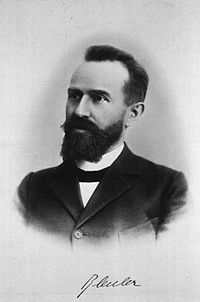 Hij werd vooral bekend als naamgever van de ziekte schizofrenie en zijn pionierswerk in de beschrijving van psychische aandoeningen. Zwitserse psychiater. ChristensonCook   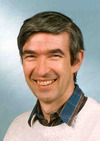 Ik trainde voor het eerst in de geneeskunde, bij St George's Hospital Medical School in Londen, de kwalificatie in 1981, en daarna gespecialiseerd als een postgraduaat in de psychiatrie aan de Verenigde Medical and Dental Scholen van Guys and St Thomas, ook in Londen. Na deze, mijn klinische en academische belangen in de psychiatrie een groot deel op het gebied van verslavend gedrag.De ZwaanDittmarEgger J.I.M.Jos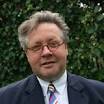 Dr. J.I.M. (Jos) Egger (Boxmeer, 1967) is met ingang van 1 september 2010 benoemd tot bijzonder hoogleraar Contextuele neuropsychologie aan de Radboud Universiteit Nijmegen. Het betreft een bijzondere leeropdracht vanwege het Vincent van Gogh Instituut voor Psychiatrie (GGZ Noord- en Midden-Limburg).Grant 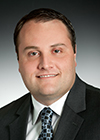 Hayes 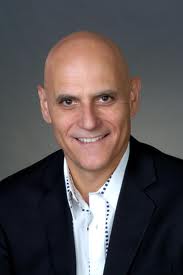 Amerikaans psycholoog en hoogleraar aan de University of Nevada te Reno, departement psychologie. Hij is mee de grondlegger van de Relational Frame Theory (RFT)[1] en Acceptance and commitment therapy[2](ACT).Kim 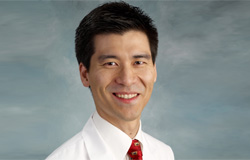 KoranKraepelin:  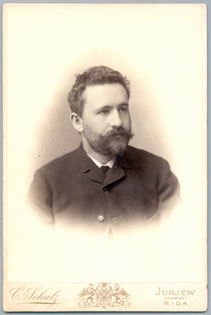 Duits psychiaterLejoyeuxMarčinko Bernik, M. A., Akerman, D., Amaral, J.A.M.S., e.a. (1996). Cue exposure 
in compulsive buying. Journal of Clinical Psychiatry( 57), 90.Niet gevondenBlack, D.W. (1996). Compulsive buying: a review. Journal of Clinical Psychiatry (57), 50-55.1 KU Leuven Biomedische Bib. MGAS: Magazijn Journal of clinical psychiatry  2 KU Leuven Biomedische Bib. MGAS: Magazijn Diseases of the nervous system Black, D.W., Belsare, G, & Schlosser, S.(1999). Clinical features, psychiatric comorbidity, and health-related quality of ife in persons reporting compulsive computer use behavior. Journal of Clinical Psychiatr (60), 839-844.KU Leuven Biomedische Bib. MGAS: Magazijn Journal of clinical psychiatry 2 KU Leuven Biomedische Bib. MGAS: Magazijn Diseases of the nervous system Black, D.W., Gabel, J., Hansen, J., e.a. (2000). A double-blind comparison of fluvoxamine versus placebo in the treatment of compulsive buying disorder. Annals of Clinical Psychiatry(12), 205-211.Leuven Biomedische Bib.   MGAS: Magazijn   Annals of clinical psychiatry  Black, D.W., Monahan, P., & Gabel, J. (1997). Fluvoxamine in the treatment of compulsive buying. Journal of Clinical Psychiatry(58),159-163.1 KU Leuven Biomedische Bib. MGAS: Magazijn Journal of clinical psychiatry 2 KU Leuven Biomedische Bib. MGAS: Magazijn Diseases of the nervous system Black, D.W., Monahan, P., Schlosser, S., e.a. (2001). Compulsive buying severity: an analysis of compulsive buying scale results in 44 subjects. The Journal of Nervous and Mental Disease (189), 123-126.KU Leuven Biomedische Bib. MGAS: Magazijn Chicago journal of nervous and mentalBlack, D.W., & Moyer, T. (1998). Clinical features and psychiatric comorbidity of subjects with pathological gambling behaviour. Psychiatric Service ( 49), 1434-1439.1 KU Leuven Biomedische Bib. MGAS: Magazijn Mental hospitals 2 KU Leuven Biomedische Bib. MGAS: Magazijn Hospital and community psychiatry 3 KU Leuven Biomedische Bib. MGAS: Magazijn Psychiatric services Black, D.W., Repertinger, S., Gaffney, G.R., e.a. (1998). Family history and psychiatric comorbidity in persons with compulsive buying: preliminary findings. American Journal of Psychiatry (155),960-963. KU Leuven Biomedische Bib.   MGAS: Magazijn   American journal of psychiatryDittmar, H. (2005). Compulsive buying – a growing concern? An examination of gender, age, and endorsement of materialistic values as predictors. British Journal of Psychology (96), 467-491.KU Leuven Psych.-Pedag. Wet. PBIB: Bibliotheek Psychologie en Pedagogische Wetenschappen =TIJDSCHR Acquisitie Serialsubclo, PBIB-Tijdschrift2 KU Leuven Centrale Bibliotheek MAGA1: Magazijn Y6473 * Egger, J., Mey, H. de, & Janssen, G. (2007). Assessment of executive functioning in psychiatric disorders: Functional diagnosis as the ouverture of treatment. Clinical Neuropsychiatry ( 4), 111-116.Niet gevondenFaber, R.J., & O’Guinn, T.C. (1992). A clinical screener for compulsive buying. The Journal of Consumer Research (19), 459-469.Niet gevondenGlatt, M.M., & Cook, C.C.H. (1987). Pathological spending as a form of psychological dependence. British Journal of Addicition (82),1257-1258.Niet gevondenGrant, J.E., & Kim, S.W. (2003). Comorbidity of impulse control disorders in pathological gamblers. Acta Psychiatrica Scandinavica (108), 203-207.Niet gevondenGrant, J.E., Levine, L., Kim, D., e.a. (2005). Impulse control disorders in psychiatric inpatients. The American Journal of Psychiatry (162), 2184-2188.Leuven Biomedische Bib.   MGAS: Magazijn   American journal of psychiatryKoran, L.M., Bullock, K.D., Hartston H.J., e.a. (2002). Citalopram treatment of compulsive shopping: an open-label study. Journal of Clinical Psychiatry (63), 704-708.1 KU Leuven Biomedische Bib. MGAS: Magazijn Journal of clinical psychiatry 2 KU Leuven Biomedische Bib. MGAS: Magazijn Diseases of the nervous system Koran, L.M., Faber, R.J., & Aboujaoude, E. (2006). Estimated prevalence of compulsive buying in the United States. The American Journal of Psychiatry (163), 1806-1812.KU Leuven Biomedische Bib.   MGAS: Magazijn   American journal of psychiatryLejoyeux, M., Adès, Ph.D., Tassain, V., e.a. (1996). Phenomenology and psychopathology of uncontrolled buying. The American Journal of Psychiatry (153), 1524-1529.KU Leuven Biomedische Bib.   MGAS: Magazijn   American journal of psychiatry  Kraepelin, E. (1909). Psychiatrie. Ein Lehrbuch für Studierende und Ärzte, Band I: Allgemeine Psychiatrie. Leipzig: Barth.Niet gevondenboeken291 resultatenArtikels uit VAKtijdschriften3 resultatenEindwerken4 resultatenOnderzoeksliteratuur/Digitale anderstalige bronnen389 resultatenE-artikels uit kranten, week-of maandbladen, magazines.10 resultatenInternet algemeen265.000 resultatenBeeldmateriaal246 resultaten vindplaatsinhoudBronwww.statbel.fgov.beHet gaat over de logiesvorm in bepaalde landen. Deze statistiek gaat over de verblijfduur van 4 nachten. Je ziet dat in Turkije de meeste mensen op hotel of motel gaan.http://statbel.fgov.be/nl/statistieken/cijfers/arbeid_leven/tijdsbesteding/vakanties/